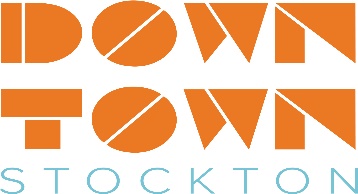 Public Notice Downtown Stockton Alliance Board of Directors Meeting DATE:	 Wednesday, May 24, 2023 	TIME:	3:30 pm - 5:00 pmPLACE: 110 N. San Joaquin St 5th Floor, Stockton, CABoard Members Present:   Kari McNickle, Tony Yadon, Carlos Jimenez, Mahala Burns, Tina McCarty, David Lipari, Bejan BroukhimBoard Members Absent: Marcia Cunningham, Donna Williams, Merab Talamantes, Jacob Benguerel    Staff Present:  Charisse Lowry, Courtney Wood AgendaCall to Order/Roll CallMeeting was called to order at 3:34pmPublic CommentsNo CommentsExecutive Director’s ReportEvents: Main Street Maker’s Market & Music (DSA does the music at Bob Hope) on Tuesdays in May, June, and July on Main Street from 4:30pm to 8:00pm.Board information: Managing the County and City Façade Program ARPA funding projects. 21 properties are in the construction phase. 3 completed. Cancun, Boba’s and Keith’s TrophySub Committees: Agendas in by June 5th. Future Projects: Contract has been executed to turn the PBS over to Loads of Hope on July 1st. Assessments: Second installment has been paid by the Assessor’s Office. Waiting for the City PaymentOther: TV Commercial is live on channels FOX40 and KOVR13 until June. Destination California FOX40 - 30-minute segment will air May 19th.Approval of Financial Statements and Minutes – Action ItemA motion was made by (D. Lipari/T. McCarty) to approve the financials and minutes with the correction of the Director’s report in April minutes. The motion was passed with all I’s IUpdate on SJRRC Channel St. ProjectSee attached reportSub-Committee AssignmentsThe following board members were assigned to the following sub committees – C.Jimenez is the chair for the Economic Development Committee.  D. Williamson was added to the Admin/Finance Committee.T. Yadon was added to the Admin/Finance CommitteeB. Broukhim was added to the Clean and Safe CommitteeJ. Benguerel was added to the Clean and Safe CommitteeThe sub committees will meet quarterly with the first meeting to be set at the end of August.Items for Future ConsiderationNo ItemsAdjournment Meeting adjourned at 4:06pm